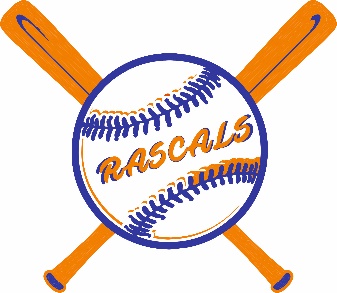 Inschrijfformulier HSV Rascals
Ondergetekende verklaart hierbij lid te zijn geworden van HSV Rascals Baseball tegen €150 per jaar/seizoen te voldoen in 10 maandelijkse termijnen van €15 en gaat akkoord met het Huishoudelijke reglement, zoals beschreven op www.hsvrascals.nl en/of bijgaand.
Handtekening
Naam:
Datum:
Plaats:Voornaam: Voorletters:Achternaam:Geslacht:Man/ VrouwAdres:Postcode:                                                          Plaats:Telefoon:                                                          Mobiel:Geb.datum:                                                          Plaats:E-mail adres:Huisarts:                                                          Telefoon:Ziekenfonds :                                                          Relatienr:Mag op foto:JA/NEEBijzonderheden: bv allergisch voor?In geval van nood:                                                          Telefoon: